Merci de bien vouloir insérer un X à côté du nom de votre employeur

Pour vous aider à remplir la fiche de poste, vous pouvez vous référer à la page d'information de l'Intra. 
FICHE DE POSTE
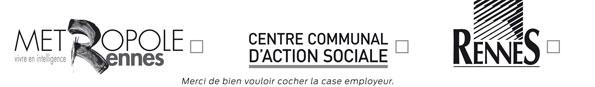 Intitulé du poste Responsable Edulab PasteurDate de mise à jour de la fiche de poste2022N° de référence du posteDirection générale Pôle Solidarité Citoyenneté CulturePôle Solidarité Citoyenneté CulturePôle Solidarité Citoyenneté CultureDirection Direction Éducation Enfance (DEE)MissionsLa DEE est compétente pour participer à la définition et mettre en œuvre la politique éducative locale en direction des enfants de 2/12 ans. Dans le respect des orientations définies, la DEE œuvre en direction des écoles pour assurer leur fonctionnement dans le cadre des compétences municipales (périmètres scolaires, mise à disposition de moyens humains, budget de fonctionnement …) et est responsable de l'ensemble des investissements scolaires à effectuer. Par ailleurs, elle organise et gère l'ensemble des temps péri et extra scolaires en mettant en place les moyens nécessaires à l'animation des accueils sur ces temps.Direction Direction Éducation Enfance (DEE)Effectif838 agents permanents, 600 agents vacataires.ServiceMissionsServiceEffectifAgent : nom, prénom et matriculepour les recrutements seulementGwenn PacotteGwenn PacotteGwenn PacotteCadre statutaireFilière
2 filières possibles, si missions le permettentCatégorieCadre d'emploisNiveau de classification du poste
(si besoin)Cadre statutaireAdministratifAAttaché2Situation hiérarchique Fonction de son responsable hiérarchique direct (n+1) Situation hiérarchique Directeur de la DEESituation hiérarchique Nombre d'agents sous sa responsabilitéSituation hiérarchique 2Situation hiérarchique Nombre d'agents encadrés directement par lui (n-1) Situation hiérarchique 2Relations fonctionnelles internes et externes de l'agentAu sein de sa DirectionRelations fonctionnelles internes et externes de l'agentEnsemble des services de la directions et plus particulièrement Educ@rennes, CAE, PRE, UAE (ateliers du soir)Relations fonctionnelles internes et externes de l'agentAu sein de la Ville, du CCAS et de Rennes MétropoleRelations fonctionnelles internes et externes de l'agentService PAO, service communication, direction des services à la population et plus particulièrement les directions de la Culture, DAJE et DSPH. Relations fonctionnelles internes et externes de l'agentAvec les élusRelations fonctionnelles internes et externes de l'agentÉlus en charge de l'éducation/ numérique / ville à hauteur d’enfantRelations fonctionnelles internes et externes de l'agentEn externeRelations fonctionnelles internes et externes de l'agentÉducation Nationale, comité de gouvernance édulab, les acteurs associatifs du territoire œuvrant dans les champs du social, de l'éducation et de la culture.  Les réseaux des tiers-lieu lab numérique. Attributions du poste  (finalité générale du poste)Le/la responsable : Organise l'animation, l'exploitation et la gestion du tiers-lieu éducatif Edulab Pasteur. Coordonne le Plan Numérique éducatif local et sa mise en œuvre opérationnelle local en cohérence avec les orientations du Projet Educatif Local du développement de l'éducation scientifique et technique.Structure les liens avec l'ensemble des acteurs de l'Hôtel à projet et prend toutes sa place dans la gouvernance du lien pour favoriser les synergies, le travail partenarial et l'innovation pédagogique. Établit et développe des partenariats au niveau local et national autour des enjeux liés à l'éducation numérique et lab.Contribue à la dynamique de labellisation Numérique Responsable.Recherche des financements afin d'optimiser les moyens et le fonctionnement de l'équipement. Missions de l’agent Missions de l’agent % de temps consacré à chacuneMission 1Pilotage du projet de tiers-lieu éducatif pour les usages et cultures numériques, mise en œuvre du projet et exploitation du lieu80 %Activités Tâches Tâches GouvernanceAnimer et coordonner la démarche de gouvernance partenariale de l'EdulabAnimer et coordonner la démarche de gouvernance partenariale de l'EdulabGouvernancePrendre toute sa place dans la gouvernance de l'hôtel à projetPrendre toute sa place dans la gouvernance de l'hôtel à projetMise en synergie d'acteursCoordonner les relations partenariales entre la DEE et les acteurs éducatifs Coordonner les relations partenariales entre la DEE et les acteurs éducatifs Mise en synergie d'acteursValoriser le lieu auprès des partenaires de la communauté éducative rennaise Valoriser le lieu auprès des partenaires de la communauté éducative rennaise Mise en synergie d'acteursDévelopper de nouveaux partenariats (Villes éducatrices)Développer de nouveaux partenariats (Villes éducatrices)Mise en synergie d'acteursOrganiser les comités de partenairesparticiper aux instances de l’Hôtel PasteurOrganiser les comités de partenairesparticiper aux instances de l’Hôtel PasteurProgrammationÉlaborer et gérer une programmation du tiers-lieu, en combinant actions en régie et propositions des partenaires.Élaborer et gérer une programmation du tiers-lieu, en combinant actions en régie et propositions des partenaires.encadrementEncadrer et superviser l’équipe de médiation (2 médiateurs numériques) et les renforts RH. Encadrer et superviser l’équipe de médiation (2 médiateurs numériques) et les renforts RH. encadrementgérer les plannings d’équipe gérer les plannings d’équipe encadrementplan de formation aux problématiques spécifiquesplan de formation aux problématiques spécifiquesexploitationAccompagner la stratégie de fonctionnement (économie, animation, programmation, équipements….)Accompagner la stratégie de fonctionnement (économie, animation, programmation, équipements….)Suivi financier Suivi budgétaire : fonctionnement et investissementSuivi budgétaire : fonctionnement et investissementSuivi financier Recherche de financementRecherche de financementSuivi financier Établissement de bilans financiers et d'activité. Établissement de bilans financiers et d'activité. Mission 2Pilotage de l'élaboration du plan numérique éducatif local15 %Activités Tâches Tâches Coordination du plan numérique éducatif local Contribuer à son élaboration, son suivi, sa mise en œuvre, son évaluation et son actualisation en lien et en adéquation avec les orientations du Projet Éducatif Local. Contribuer à son élaboration, son suivi, sa mise en œuvre, son évaluation et son actualisation en lien et en adéquation avec les orientations du Projet Éducatif Local. Coordination du plan numérique éducatif local Organiser et faire vivre la démarche de concertation auprès de l'ensemble des acteurs investis s'appuyant sur le numérique comme outils d'éducation, d'insertion, de production et de création.Organiser et faire vivre la démarche de concertation auprès de l'ensemble des acteurs investis s'appuyant sur le numérique comme outils d'éducation, d'insertion, de production et de création.Label Numérique responsableDéfinir, mettre en œuvre et valoriser des actions spécifiques aux axes du labelDéfinir, mettre en œuvre et valoriser des actions spécifiques aux axes du labelLabel Numérique responsableContribuer à la coordination territoriale en vue de la labellisationContribuer à la coordination territoriale en vue de la labellisationinnovation territorialecontribuer à la définition des enjeux : inclusion, lutte contre les inégalités numériquescontribuer à la définition des enjeux : inclusion, lutte contre les inégalités numériquesinnovation territorialeparticiper aux instances métropolitaines, régionales et nationales participer aux instances métropolitaines, régionales et nationales innovation territorialefavoriser l’accueil et le développement de projets éducatifs innovantsfavoriser l’accueil et le développement de projets éducatifs innovantsMission 3communication, documentation et événementiel5 % Activités Tâches Tâches communicationÉditorialiser le site et les RSN de l'édulab Pasteur, en appui de l’équipe de médiationÉditorialiser le site et les RSN de l'édulab Pasteur, en appui de l’équipe de médiationcommunicationRenforcer la diffusion des pratiques en lien avec les référents communication VDRRenforcer la diffusion des pratiques en lien avec les référents communication VDRcommunicationdocumenter les processus expérimentaux, les projets en vue de leur modélisationdocumenter les processus expérimentaux, les projets en vue de leur modélisationReprésentation DEEReprésenter la DEE lors de salons, rencontres professionnellesReprésenter la DEE lors de salons, rencontres professionnellesOrganisation de manifestations publiquesOrganiser ou coordonner des manifestations sectorielles, grand public ou professionnellesOrganiser ou coordonner des manifestations sectorielles, grand public ou professionnellesMission de remplacement ou de suppléanceAppui possible pour le développement et la mise en réseau des équipements publics numériquesAppui possible pour le développement et la mise en réseau des équipements publics numériquesContraintes du poste Ex : exposition au bruit, déplacements fréquents, manutentions lourdes…Déplacements fréquentsRéunions possibles sur des temps dits décalés (soirées, voire week-end)Compétences liées au poste Compétences liées au poste Connaissances et savoir-faire souhaitésIngénierie de projetsConnaissances et savoir-faire souhaitésTravail en transversalité, mobilisation d'acteursConnaissances et savoir-faire souhaitésBonnes capacités rédactionnelles et capacité de synthèseConnaissances et savoir-faire souhaitésConnaissances en anglaisConnaissances et savoir-faire souhaitésConnaissance des outils numériques lié à la programmation, l'image, le son, l'éducation…Connaissances et savoir-faire souhaitésConnaissances et savoir-faire souhaitésAutres pré-requis pour exercer les missions ex : diplôme, expériences…Certification sécurité établissement recevant des publicsAutres pré-requis pour exercer les missions ex : diplôme, expériences…formation à la recherche de mécénatAutres pré-requis pour exercer les missions ex : diplôme, expériences…Autres pré-requis pour exercer les missions ex : diplôme, expériences…Environnement du poste Environnement du poste Horaires Temps de travail7h30 par jourLieu de travailEdulab au sein du bâtiment Pasteur / site Oberthur, RennesÉléments de rémunération liés au poste 
(NBI …)Conditions particulières d'exercice des missions
ex. poste itinérant, astreintes…Moyens matériels spécifiquesDotation vestimentaireFonction correspondant 
Les fiches de tâches sont disponibles sur l'IntraCocher les missions assuréesApprovisionnements - commandeFonction correspondant 
Les fiches de tâches sont disponibles sur l'IntraCocher les missions assuréesDocumentationFonction correspondant 
Les fiches de tâches sont disponibles sur l'IntraCocher les missions assuréesRestauration / PDAFonction correspondant 
Les fiches de tâches sont disponibles sur l'IntraCocher les missions assuréesMoyens de l'administrationFonction correspondant 
Les fiches de tâches sont disponibles sur l'IntraCocher les missions assuréesInformatiqueFonction correspondant 
Les fiches de tâches sont disponibles sur l'IntraCocher les missions assuréesCoriolisFonction correspondant 
Les fiches de tâches sont disponibles sur l'IntraCocher les missions assuréesPropretéFonction correspondant 
Les fiches de tâches sont disponibles sur l'IntraCocher les missions assuréesCongésFonction correspondant 
Les fiches de tâches sont disponibles sur l'IntraCocher les missions assuréesFormationMissions de sécurité au travailCocher les missions assuréesAssistant de préventionMissions de sécurité au travailCocher les missions assuréesCoordonnateur de site / responsable d'établissementMissions de sécurité au travailCocher les missions assuréesChargé d'évacuationPrincipaux interlocuteurs de l'agent 
Correspondant formationPrincipaux interlocuteurs de l'agent 
Correspondant congésPrincipaux interlocuteurs de l'agent 
Correspondant restauration / PDAPrincipaux interlocuteurs de l'agent 
Correspondant de service (service paie situations administratives)Principaux interlocuteurs de l'agent 
Correspondant informatiquePrincipaux interlocuteurs de l'agent 
Assistant de préventionPrincipaux interlocuteurs de l'agent 
Chargé(e) de ressources humainesValidation du chef de serviceNom : Nicolas GauvainDate : Validation du chargé RHNom : Réjane GUYOMARD BELHOMMEDate : 